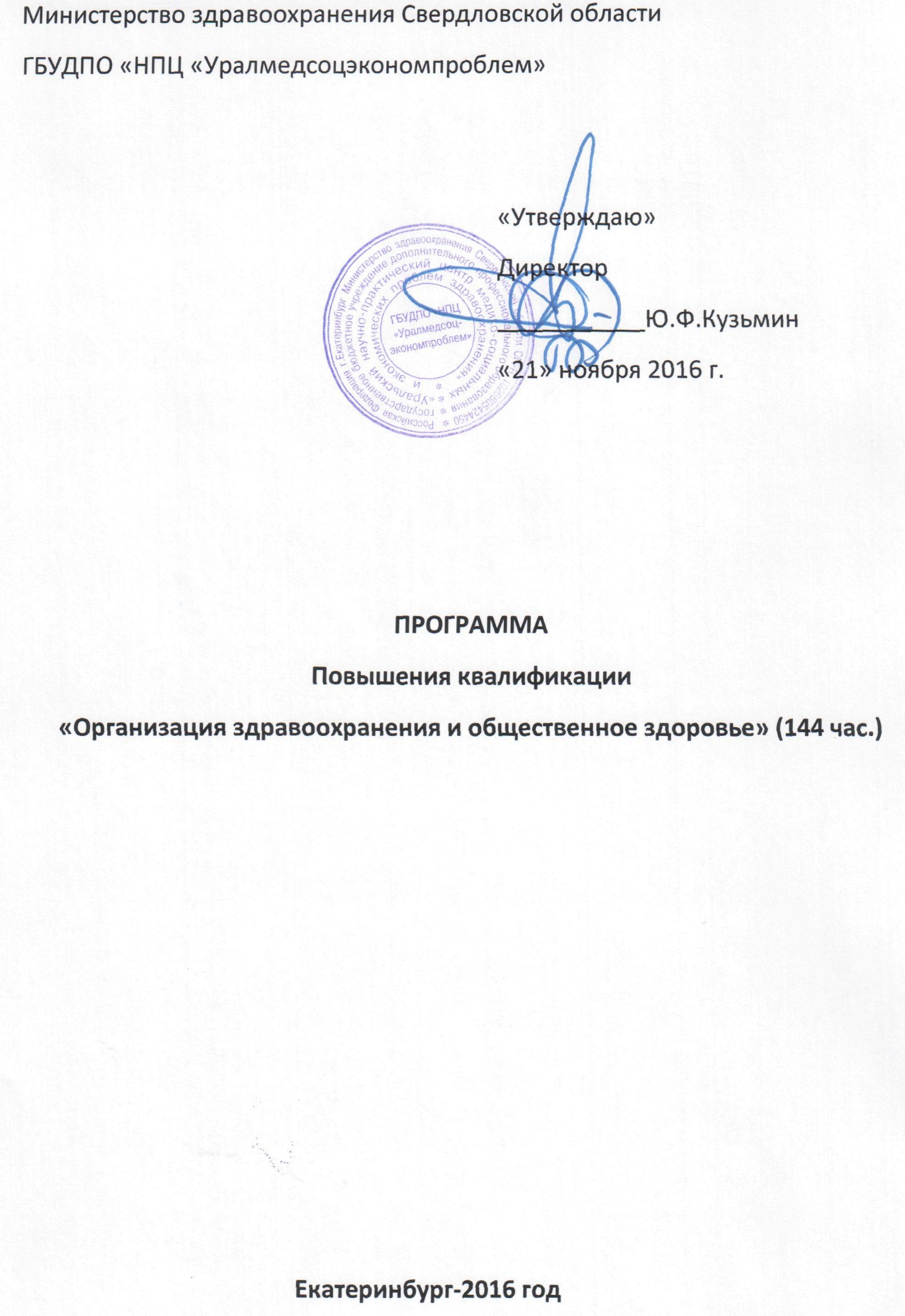 1.Цель реализации программы:Совершенствование и (или)  получение новой компетенции специалистов в области организации здравоохранения, необходимой для профессиональной деятельности и (или) повышение профессионального уровня в рамках имеющейся квалификации.-осуществлять общее руководство или участвовать в управлении медицинской организацией;-осуществлять общее руководство или участвовать  в управлении процессами деятельности медицинской организацией;-осуществлять руководство деятельностью или организовывать работу организационно-методического отдела;-управлять структурным клиническим подразделением медицинской организации;-осуществлять организационно-методическую деятельность, организовывать и вести статистический учет.2.Требования к результатам обучения. Планируемые результаты обучения. Проектируемые результаты обучения.В результате освоения программы слушатель должен приобрести следующие знания и умения, необходимые          для качественного изменения его профессиональной компетенции:Слушатель должен знать :-современные тенденции здоровья населения Российской Федерации;-правовые основы охраны здоровья граждан;-организационные основы здравоохранения в Российской Федерации;-основы управления здравоохранением;-экономику, финансирование, планирование в здравоохранении;-развитие медицинского страхования в Российской Федерации;-вопросы управления качеством и безопасностью медицинской помощи;-организационные основы экспертизы медицинской помощи.Слушатель должен уметь:-применять на практике организационно-управленческие технологии;-использовать информационные технологии;-управлять процессами в медицинской организации;-организовывать  новые структурные подразделения;-анализировать результаты деятельности медицинской организации.Категории слушателей:Главные врачи, заместители главных врачей, их резерв.Срок обучения- 144 час.Форма обучения : с отрывом от работы.3.Содержание программы			Учебный планУчебно-тематический планУчебная программаРаздел 1. Организация здравоохранения и общественное здоровье.Тема 1.1. ДелопроизводствоВопросы, раскрывающие содержание темы:-общие сведения о делопроизводстве;-нормативно-методические основы и основные термины делопроизводства;-общие правила оформления документов, реквизиты документов и порядок их оформления. Бланки документов и их виды;-система организационно-распорядительных документов;-систематизация документов;-хранение документов;-медицинская документация. Формы статистической отчетности.Тема 1.2. Психология делового общенияВопросы:-конфликты и способы их преодоления: история изучения конфликты за рубежом и в России; формулировка понятия «конфликт»;  динамика конфликта, стороны конфликта, условия протекания конфликта, предмет конфликта, потребности и позиции конфликтующих сторон, образы конфликта, возможные действия участников конфликта, стратегии поведения в конфликтной ситуации. Проведение тестирования, анкетирования. Приемы предотвращения конфликтов, рекомендации по эффективному урегулированию конфликтов, этапы разрешения конфликтных ситуаций.-мотивация персонала, особенности организационного стиля и психологического климата в коллективе; групповая и индивидуальная мотивация, мотивационный профиль, климат в коллективе, стили руководства, характеристики идеального руководителя, этапы осуществления перемен, материальные и нематериальные мотивы, теории мотивации.Тема 1.3. Непрерывное медицинское образованиеВопросы:-нормативная база и термины,-актуальность изменения существующей системы повышения квалификации;-цели и задачи, распределение функций;-новые принципы в повышении квалификации;-пилотный проект по отработке новой модели повышения квалификации;-аккредитация медицинских работников-синдром эмоционального выгорания  у медицинских работниковРаздел 2. Правовая система охраны здоровья гражданТема 2.1. Правонарушения в сфере здравоохранения.Вопросы:-Понятие «правонарушений», признаки, состав, квалификация;-«Правонарушения»; в сфере здравоохранения, классификация-преступления в сфере здравоохранения;-проступки в сфере здравоохранения: административные, гражданско-правовые, дисциплинарные.Тема 2.2. Медицинское правоВопросы:-основы права,-понятие «законодательство», «законотворческий процесс»,-система права и юридическая сила нормативных актов,-понятие и система медицинского права, законы, подзаконные акты,-системы здравоохранения:     общие принципы строения и сравнительная характеристика,-юридические лица как субъекты здравоохранительных правоотношений.    -Типы государственных (муниципальных) учреждений.Тема 2.3. Вопросы трудового праваВопросы:-Функции кадровой службы медицинской организации, управление персоналом, как подобрать эффективных сотрудников, повысить рентабельность медицинской организации за счет мотивации персонала,-трудовое законодательство-порядок заключения, изменения и прекращения трудовых договоров,-материальная ответственность сторон трудового договора,-регулирование трудовых споров,-порядок придания кадровым документам юридической силы,-оформление документов в соответствии с требованиями трудового законодательства РФ и локальными нормативными актами,-сбор и проверка личных документов работников,-доведение о сведения персонала организационных, распорядительных и кадровых документов организации,-организация хранения документов,-проведение аудита кадровых процедур, оформление кадровых документов по управлению персоналом с учетом норм трудового права,-управление дисциплиной труда и соблюдением безопасных условий труда. Применение к работникам мер поощрения и дисциплинарного взыскания.-профессиональные стандартыРаздел 3. Управление, менеджмент, планирование, финансирование, экономикаВопросы:Тема 1.Управление-основы управления. Принципы управления, стили и методы управления, функции управления. Технологии принятия управленческих решений. --Тема 2.Менеджмент-Основы менеджмента. Технологии менеджмента.-менеджер в медицинской организации,-Профессиональная компетентность руководителя ЛПУ, методики оценкиТема 3.ПланированиеВопросы:-Планирование и расходование финансовых средств медицинскими организациями. -Программы государственных гарантий. -Стратегическое планированиеТема 4.ФинансированиеВопросы:-финансовый менеджмент медицинской организации-основные направления бюджетной политики на текущий  и планируемые годы, прогнозы. Современные формы оплаты труда медицинских работников.Тема 5. Экономические аспекты деятельности ЛПУВопросы:-Эффективность в здравоохранении-Эффективный контракт- Экономический анализ деятельности медицинской организации-распределение ресурсов-Закупки для государственных и муниципальных нужд.Раздел 4. Медицинская статистика, информатизацияВопросы:-информационные ресурсы в здравоохранении-медицинские информационные системы-информационная безопасность-схема анализа годовых отчетов-Перспективы развития информатизации   в здравоохраненииРаздел 5. Организация лечебно-профилактической помощи населениюТема1.Взаимодействие ЛПУ с другими структурами, ведомствамиВопросы:-Взаимодействие ЛПУ с ТФОМС,-Взаимодействие ЛПУ с органами Роспотребнадзора,-Взаимодействие ЛПУ с другими структурами.Тема 2.Лицензирование медицинской и фармацевтической деятельностиВопросы:-общие положения,-законодательная база и нормативно-методическая литература,-роль лицензирования в повышении качества медицинской помощи.Тема 3. Современные организационные структуры, виды медицинской помощиВопросы:-новые организационные структуры и формы медицинского обслуживания населения,-организация паллиативной медицинской помощи ,-организация некоторых видов специализированной медицинской помощи.Тема 4.Организация лекарственного обеспечения ЛПУВопросы:-основополагающие приказы по службе лекарственного обеспечения,-новые организационные технологии службы лекарственного обеспечения ЛПУ-организация работы клинического фармаколога ЛПУТема 5. Контроль качества медицинской помощиВопросы:-современные подходы к определению и оценке качества и безопасности медицинской помощи,-критерии и методы оценки качества и безопасности медицинской помощи,-существующие модели управления качеством медицинской помощи,-Организация контроля качества и безопасности медицинской помощи в поликлиниках и стационарах.Тема 6. Отдельные вопросы экспертизы -общие положения. Врачебно-трудовая экспертиза, законодательные и нормативно-методические документы,-организация экспертизы временной нетрудоспособности в ЛПУ,-экспертиза стойкой нетрудоспособности. Роль МСЭ.-Система анализа уровня и причин нетрудоспособности, взаимодействие с МИАЦ.		4.Материально-технические условия реализации программы5.Учебно-методическое обеспечение программыОбеспечение  образовательной деятельности официальными, периодическими, справочно-библиографическими изданиями, научной литературой6.Оценка качества освоения программыОсуществляется аттестационной комиссией в виде: собеседования по программе, результатам тест-контроля и оценке аттестационной работы. Слушатель считается аттестованным, если имеет положительные оценки по всем разделам программы, выносимым на экзамен.7.Составитель программы: доктор медицинских наук, профессор Чернова Т.В.№Наименование разделовВсего, час.В том числеВ том числе№Наименование разделовВсего, час.лекциипрактика1Организация здравоохранения и общественное здоровье302282Правовая система охраны здоровья граждан242403Управление, менеджмент, планирование, финансирование, экономика282624Медицинская статистика. Информатизация141225Организация лечебно-профилактической помощи населению4800Итоговая аттестацияИТОГО14413212№Наименование разделов и темВсего час.В том числеВ том числе№Наименование разделов и темВсего час.лекциипрактика1Организация здравоохранения и общественное здоровье-делопроизводство-психология делового общения-непрерывное медицинское образование816688082Правовая система охраны здоровья граждан-правонарушения в сфере здравоохранения;-медицинское право;-вопросы трудового права8880000003Управление, менеджмент, планирование, финансирование, экономика-управление в здравоохранении-менеджмент в ЛПУ-программы государственных гарантий, -медицинские услуги-финансирование здравоохранения-экономические аспекты деятельности ЛПУ4444484244480200004Медицинская статистика. Информатизация-схема анализа годовых отчетов-информатизация здравоохранения8666205Организация лечебно-профилактической помощи населению-взаимодействие ЛПУ с другими структурами, ведомствами (ТФОМС, Роспотребнадзор и др.)-лицензирование медицинской и фармацевтической деятельности-современные организационные структуры, виды медицинской помощи.-организация лекарственного обеспечения в ЛПУ-контроль качества медицинской помощи-отдельные вопросы экспертизы16866661686666000000ИТОГО14413212Наименование аудиторииВид занятийНаименование оборудования, программного обеспеченияАудитория 31Лекции, практика1.Экран 2500х4000 с механическим приводом2.Стол для преподавателя3.Стол-трансформер для ноутбука и видеоаппаратура4.трибуна5.Конференц-стулья с выдвижной доской для письма-15 шт.6.стол рабочий для слушателей-20 шт.7.стул мягкий для слушателей- 20 шт.8.доска маркерная переносная9.доска для просмотра видео слайдов, электронная передвижная10.стол рабочий для наглядных пособий-2шт.11.кресло для преподавателей- 3 шт.12.ноутбук- 1 шт.13.проектор-мультимедиа- 1 шт.Аудитория 37Лекции, практика1.Экран 2500х3000 с электронным приводом и дистанционным управлением2.стол для преподавателя3.трибуна4.стол-трансформер для ноутбука и видео аппаратуры5.конференц-кресла- 16 шт.6.проектор 3М-9200 7.ноутбук8.рабочее место для компьютерного тестирования- 3 шт.Наименование образовательной программы, в том числе профессии, специальности, уровень образования (при наличии) (с указанием наименований предметов, курсов, дисциплин (модулей) в соответствии с учебным планом по каждой заявленной образовательной программе)Автор, наименование, год издания учебного, учебно-методического издания и (или) наименование электронного образовательного, информационного ресурса (группы электронных образовательных, информационных ресурсов)Вид образовательного и информационного ресурса (печатный/электронный)12341Организация здравоохранения и общественное здоровье-144 час.1.1.Организация здравоохранения и общественное здоровьеЛекции по  организации и экономике здравоохранения. Научное издание./Под ред. А.Б. Блохина, Е.В.Ползика, В.П.Иваницкого, Р. Шиффа.-Екатеринбург:»СВ-96», 2003.-352 с.Печатн.Лекции по управлению и экономике здравоохранения. Научное издание/Под ред. А.Б. Блохина, Е.В.Ползика, В.П.Иваницкого.-Екатеринбург:»СВ-96», 2007.- 352 с.Печатн.Инновационные технологии в организации, экономике и управлении здравоохранением в Уральском регионе:Сб. научных работ/ Екатеринбург:Изд-во УрОРАН,2008.-320 с.Печатн.Климин В.Г. Финансово-организационный механизм солидарного медицинского страхования.-Екатеринбург:Изд-во АМБ,2007.- 172 с.Печатн.печатн.Климин В.Г., Блохин А.Б., Брыксина Н.В. Добровольное медицинское страхование.-Екатеринбург:Изд-во АНО , 2009.- 80 с.Печатн.Казанцев В.С. Математические методы и новые информационные технологии в решении медицинских задач(лекции).-Екатеринбург:Изд-во НПРЦ «БОНУМ», 2002.- 78 с.Печатн.Чернова Т.В., Попкова Н.Г., Штейгервальд М.Б. Служба крови: организационно-экономические аспекты функционирования.-Екатеринбург: Типография «Филантроп, 2009.-304 с.Печатн.Ткаченко Т.Я., Елькин И.О., Блохина С.И., Ковтун О.П. Менеджмент и деловое общение в здравоохранении.-Екатеринбург:»СВ-96»,2007, -320 с.Печатн.Процедура рассмотрения страховых рисков на досудебном уровне/Под ред. А.Б. Блохина.-Екатеринбург: типография МЗ СО, 2006.-70 с.Печатн.Руководство по социальной гигиене и организации здравоохранения : В 2- х томах/Лисицын Ю.П., Шиган Е.Н., Случанко И.С.-М.:Медицина. 1987 .Печатн.Социальная гигиена (медицина) и организация здравоохранения /Под ред. Ю.П.Лисицына.-М:Медицина, 1999.Печатн.Трешутин В.А., Щепин В.О. Региональная система мониторинга населения и эффективность здравоохранения .-М., 2001.- 251 с.Печатн.Технологический менеджмент в области здравоохранения /Рааб М., Кадыров Ф.Н., Исаков А.Ю.- М.:ГРАНТЪ,2003.- 248 с.Печатн.1.2Правовая система охраны здоровья  гражданСоциальная медицина и организация здравоохранения: В 2-х т./Миняев В.А., Вишняков Н.И., Юрьев В.К., Лучкевич В.С.-СПб, 1998.- 201 с.Печатн.Мыльникова И.С.Как защитить интересы ЛПУ в условиях ОМС/ М.:ГРАНТЪ,2002.-120с. Печатн.1.3.Управление,  менеджмент, планирование, финансирование, экономика  Шамшурина Н.Г. Экономика лечебно--профилактического учреждения/.-М.:ИЦФЭР,2001.-278 с.Печатн.Шипова   В.М. Организация нормирования труда в здравоохранении.-М.:ГРАНТЪ, 2002.-624 с.Печатн.Современные методы управления и финансовый менеджмент учреждений здравоохранения.-М.:ГРАНТЪ, 2001.-304 с.Печатн.Ольгина Т.И. Экономический анализ и ревизия финансово-хозяйственной деятельности учреждений здравоохранения.-М.:ГРАНТЪ, 2004.-240 с.Печатн.Яковлев Е.П. Планирование и экономика муниципального заказа.-М.:ГРАНТЪ, 2001.-128 с.Печатн.Шипова В.М. Подушевое финансирование  в здравоохранении.-М.:ГРАНТЪ, 2001.-144 с.Печатн.Кадыров Ф.Н. Ценообразование медицинских и сервисных услуг учреждений здравоохранения.- М.:ГРАНТЪ, 2001.-424 с.Печатн.Кадыров ф.Н.Экономическая служба лечебно-профилактических учреждений.-М.:ГРАНТЪ, 2000.-80 с.Печатн.Шипова В.М., Лебедева Н.Н. Стоимостные оценки медицинских услуг.-М.:ГРАНТЪ, 2000.-200 с.Печатн.Габуева Л.А. Предпринимательская деятельность учреждений здравоохранения.-М.:ГРАНТЪ, 2002.-944 с.Печатн.Мыльникова И.С., Тернавский А.П. Экономика лекарственной помощи.-М.:ГРАНТЪ, 2003.-147 с.Печатн.Шипова В.М., Дзукаев О.А., Антонова О.А. Экономическая оценка стандартов объемов медицинской помощи.-М.:ГРАНТЪ, 2002.-224 с.Печатн.Семенов В.Ю. Экономика здравоохранения.- М.:МЦФЭР, 2004.-648 с.Печатн.Мыльникова И.С. Управленический учет в учреждениях здравоохранения .-М.:ГРАНТЪ, 2005.-152 с.Печатн.Шипова В.М. Планирование численности персонала амбулаторно-поликлинических учреждений.-М.:ГРАНТЪ, 2003.-446 с.Печатн.Габуева Л.А. Экономика ЛПУ: экономическая эффективность и бизнес-планирование.-М.:ГРАНТЪ, 2001.-183 с.Печатн.Справочник по управлению материально-технической базой учреждения здравоохранения и основам медицинской логистики.-М.:ГРАНТЪ, 2002.-576 с.Печатн.1.4Медицинская статистика. ИнформатизацияСлучанко И.С., Церковный Г.Ф. Статистическая информация в управлении учреждением здравоохранения.-М.:Медицина, 1976.-224 с.Печатн.Анализ и оценка деятельности учреждений здравоохранения, их подрпазделений и служб.-М.:ГРАНТЪ, 2002.-504 с.Печатн.Журавлева К.И. Статистика в здравоохранении.-М.:Медицина, 1981.-176 с.Печатн.Каминский  Л.С. Медицинская и демографическая статистика.-М.:Статистика, 1974.-350 с.Печатн.Медик  В.А., Токмачев М.С.  Руководство по статистике здоровья и здравоохранения.- М.:ОАО «Издательство «медицина»,2006.-528 с.Печатн.1.5Организация лечебно-профилактической помощи населениюСправочник по организации работы амбулаторно-поликлинических учреждений.-М.:ГРАНТЪ, 1999.-1248 с.Печатн.Степанов В.В. Организация работы дневного стационара.-М.:ГРАНТЪ, 2001.-286 с.Печатн.Руководство по социальной гигиене и организации здравоохранения : В 2-х томах/Лисицын Ю.П.., Шиган Е.Н., Случанко И.С.-М.:Медицина, 1987.Печатн.Социальная гигиена (медицина) и организация здравоохранения./Под ред. Ю.П.Лисицына.-М.:Медицина, 1999.-698 с.Печатн.№ п/пТипы изданийКоличество наименованийКоличествооднотомныхэкземпляров,годовых и (или)многотомныхкомплектов12 .341Официальные издания :сборники законодательных актов, нормативных правовых актов и кодексов Российской Федерации (отдельно изданные, продолжающиеся и периодические)1.1Трудовой кодекс Российской Федерации: Официальный текст по состоянию на 1 марта 2002 г.-М.: Локид-Пресс,2002.-192 с.112.Общественно-политические и научно-популярные периодические издания (журналы и газеты)2.1Журнал «Здравоохранение»12000-2016 гг.-15 комплектов2.2Журнал  «Здравоохранение  Российской Федерации»12000-2016 гг.-15 комплектов2.3Журнал «Главный врач»12005-2016 г.9 комплектов2.4Журнал «Экономика здравоохранения»12006-2016 гг.8 комплектов2.5Журнал «Экономист лечебного учреждения»12009-2016 гг.5 комплекта2.6Журнал «Проблемы управления здравоохранением»12007-2016гг.7 комплекта2.7Казанский медицинский журнал «Общественное здоровье и здравоохранение»12008-2016 гг.6 комплекта2.8Журнал «Менеджер здравоохранения»12008-2016 гг.6 комплекта2.9«Медицинская газета»12005-2016 гг.3.Научные периодические издания (по профилю (направленности) образовательных программ)3.1Библиотека ЛПУ.-М.:МЦФЭР.102006-2010 гг.4 годовых комплекта4.Справочно-библиографические издания:4.1.энциклопедии (энциклопедические словари)4.2.отраслевые словари и справочники (по профилю (направленности) образовательных программ)4.2.1Информационные бюллетени «Состояние здоровья и оказание медицинской помощи населению» Свердловской области»154.2.2Регионы России. Основные социально-экономические показатели городов. Стат. сб./Росстат.-М.,375 с.12005-2015гг..4.2.3Регионы России. Социально-экономические показатели.- Стат.сб. / Росстат.-М., 990 с.12004-2015 гг.4.2.4 Здравоохранение в России,2007. Стат. Сб./Росстат.-М.,2007.-355 с.12001-2015 гг.4.2.5Демографический ежегодник России. Стат. сб. / Росстат.-М., 595 с.12005-2007 гг.4.2.6Социальное положение и уровень жизни населения России. Стат. сб./Росстат.-М., 493 с.12004-2015 гг.4.3.текущие и ретроспективные отраслевые библиографические пособия (по профилю (направленности) образовательных программ)--5.Научная литература5.1Лекции по  организации и экономике здравоохранения. Научное издание./Под ред. А.Б. Блохина, Е.В.Ползика, В.П.Иваницкого, Р. Шиффа.-Екатеринбург:»СВ-96», 2003.-352 с.15.2Лекции по управлению и экономике здравоохранения. Научное издание/Под ред. А.Б. Блохина, Е.В.Ползика, В.П.Иваницкого.-Екатеринбург:»СВ-96», 2007.- 352 с.15.3Инновационные технологии в организации, экономике и упрвлении здравоохранением в Уральском регионе:Сб. научных работ/ Екатеринбург:Изд-во УрОРАН,2008.-320 с.15.4Климин В.Г. Финансово-организационный механизм солидарного медицинского страхования.-Екатеринбург:Изд-во АМБ,2007.- 172 с.15.5Климин В.Г., Блохин А.Б., Брыксина Н.В. Добровольное медицинское страхование.-Екатеринбург:Изд-во АНО , 2009.- 80 с.15.6Казанцев В.С. Математические методы и новые информационные технологии в решении медицинских задач(лекции).-Екатеринбург:Изд-во НПРЦ «БОНУМ», 2002.- 78 с.15.7Чернова Т.В., Попкова Н.Г., Штейгервальд М.Б. Служба крови: организационно-экономические аспекты функционирования.-Екатеринбург: Типография «Филантроп, 2009.-304 с.15.8Ткаченко Т.Я., Елькин И.О., Блохина С.И., Ковтун О.П. Менеджмент и деловое общение в здравоохранении.-Екатеринбург:»СВ-96»,2007, -320 с.15.9Процедура рассмотрения страховых рисков на досудебном уровне/Под ред. А.Б. Блохина.-Екатеринбург: типография МЗ СО, 2006.-70 с.1